Инструкция по получению услуги «Выдача разрешения строительство, реконструкцию объекта капитального строительства»Получить услугу «Выдача разрешения строительство, реконструкцию объекта капитального строительства» Вы можете на РПГУ Рязанской области, размещенном в сети Интернет по адресу: https://rpgu.ryazangov.ru/Порядок получения услуги:Авторизуйтесь на портале, используя учетные данные ЕСИА (учетная запись должна быть подтвержденной) или пройдите процедуру регистрации по кнопке «Регистрация»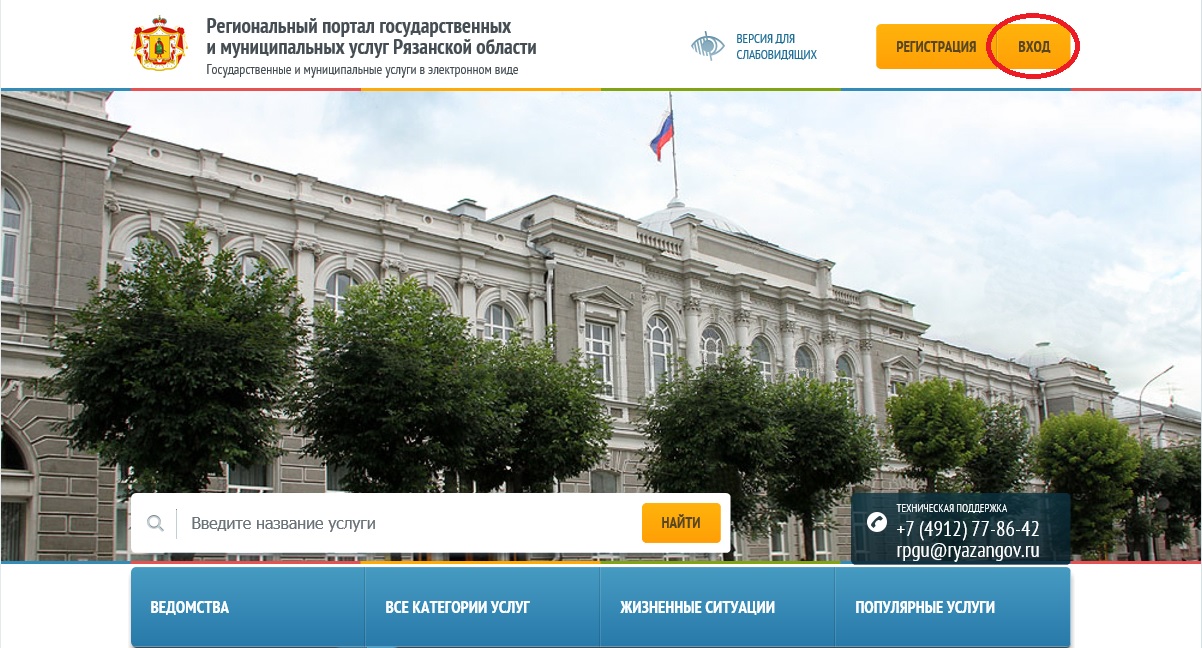 Найдите услугу, воспользовавшись быстрым поиском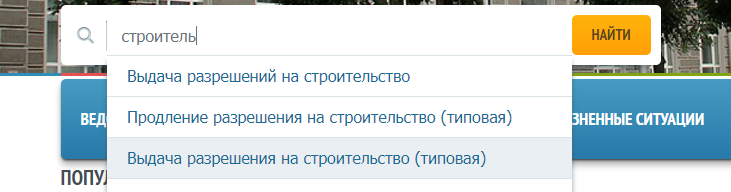 Нажмите кнопку «Получить услугу»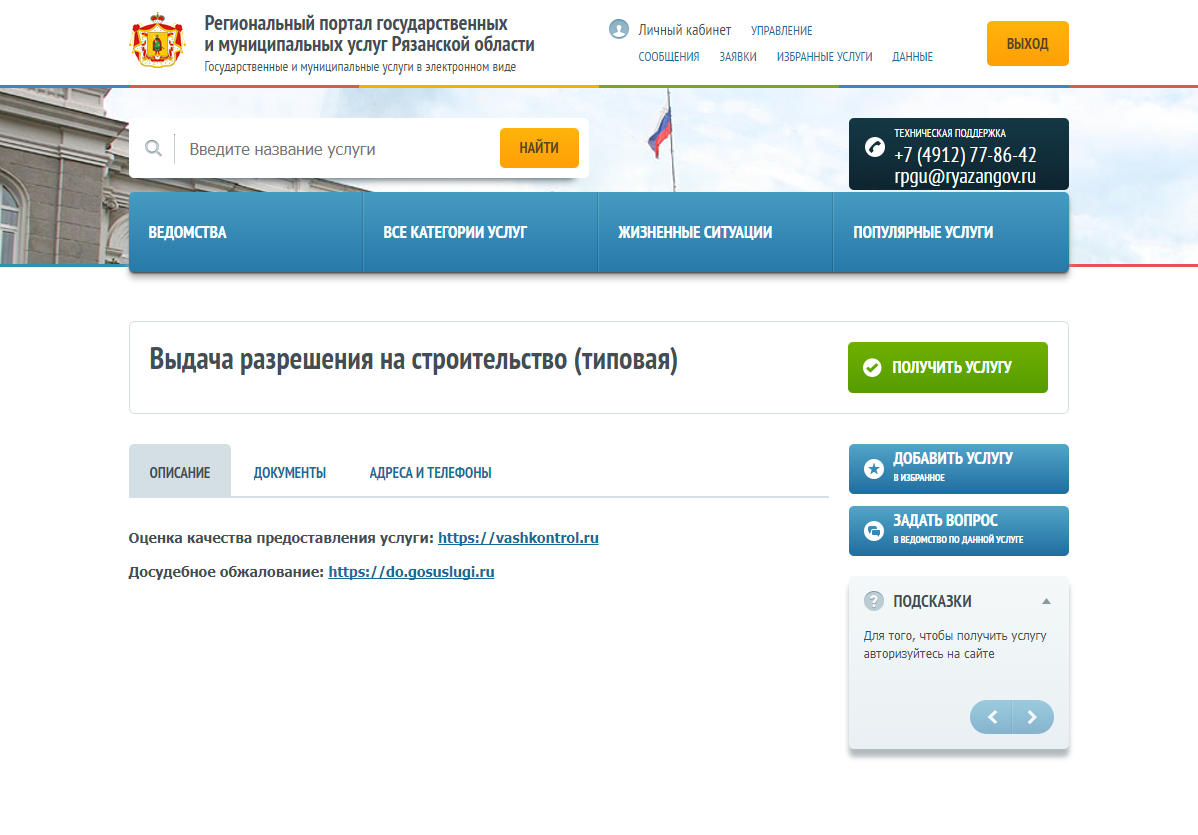 Также Вы можете ознакомиться с описанием услуги, документами, необходимыми для оказания услуги и контактной информацией ведомства, оказывающего услугу, переключаясь по соответствующим вкладкамПоследовательно пройдите по шагам мастера, указывая необходимую информацию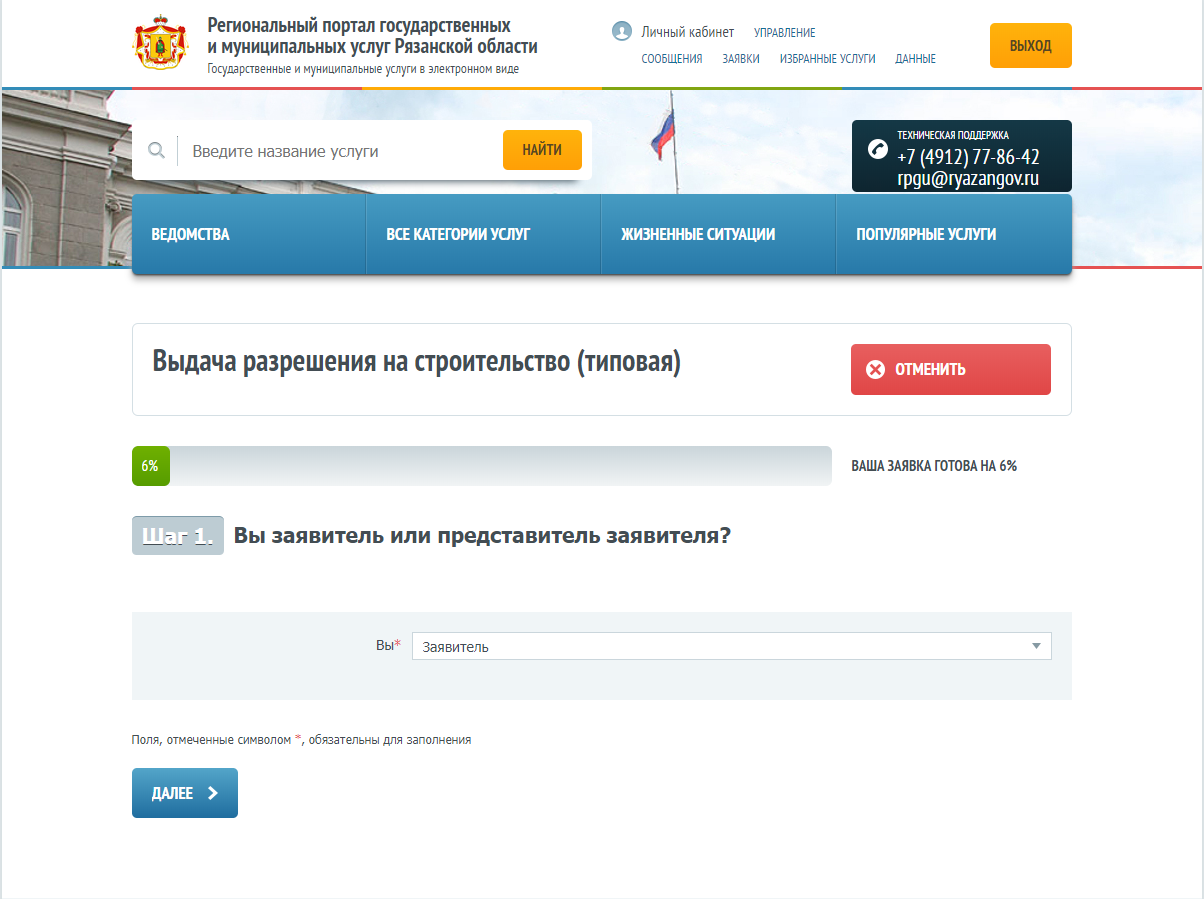 На шаге добавления документов с помощью кнопки «Загрузить документ» выберите необходимый документ на компьютере (максимальный размер загружаемого файла – 1 ГБ). В случае, если необходимо добавить несколько документов одного типа, рекомендуется создать zip-архив с этими документами, или, отметив галочкой пункт «Добавить еще документ», последовательно прикладывать документы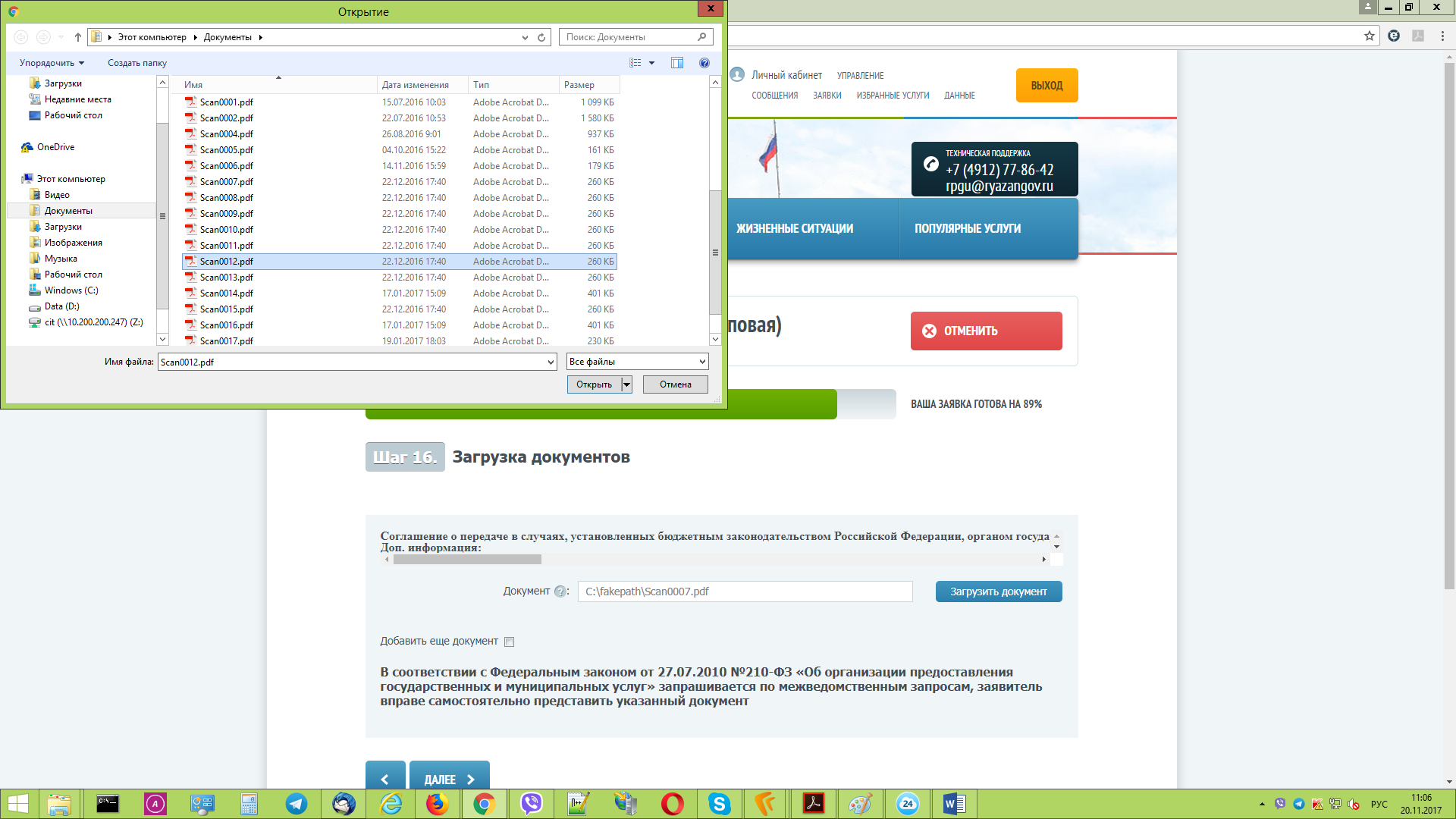 Отправьте заявку на оказание услуги с помощью кнопки «Все готово. Подать заявление». Также Вы можете посмотреть сформированное запрос и проверить корректность введенных данных, кликнув по ссылке «Сформированный запрос»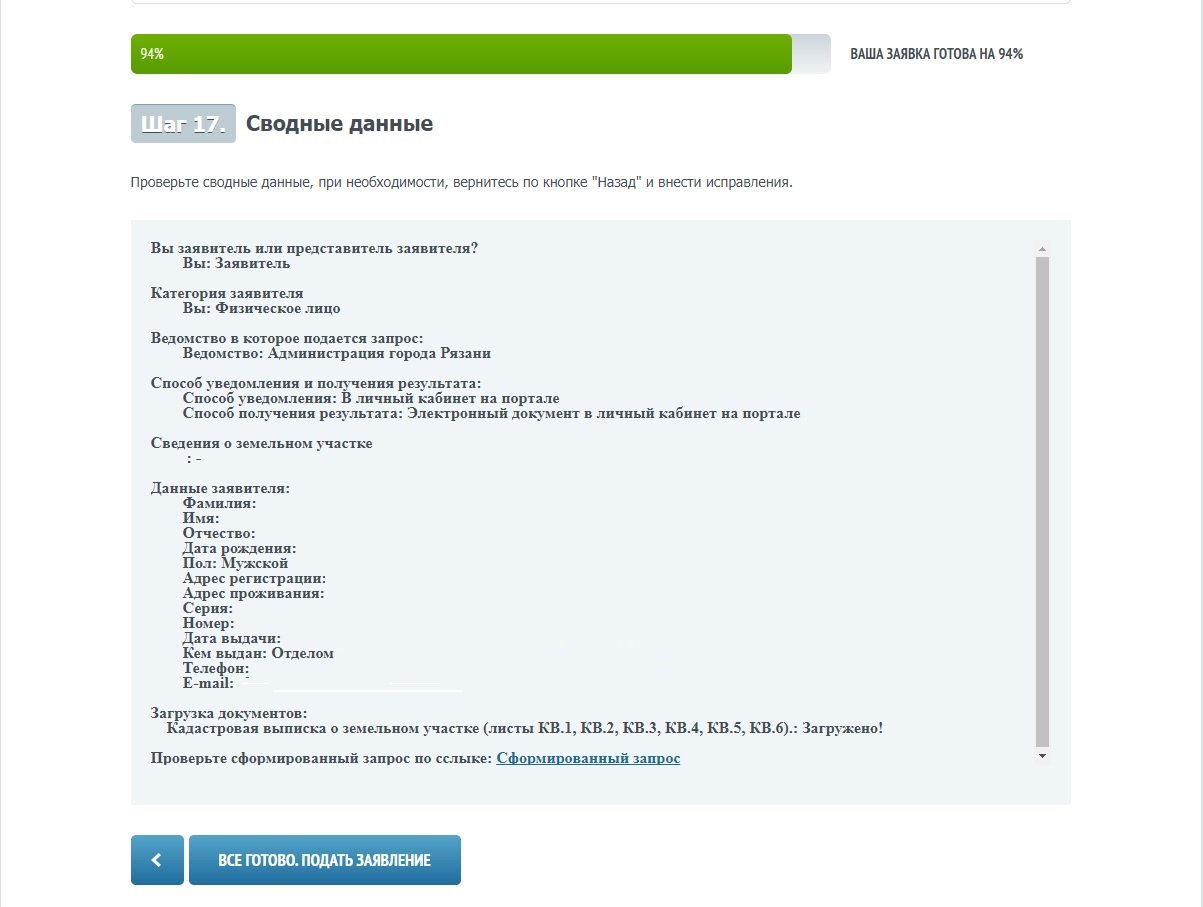 За ходом оказания услуги Вы можете проследить в личном кабинете по кнопке «Заявки»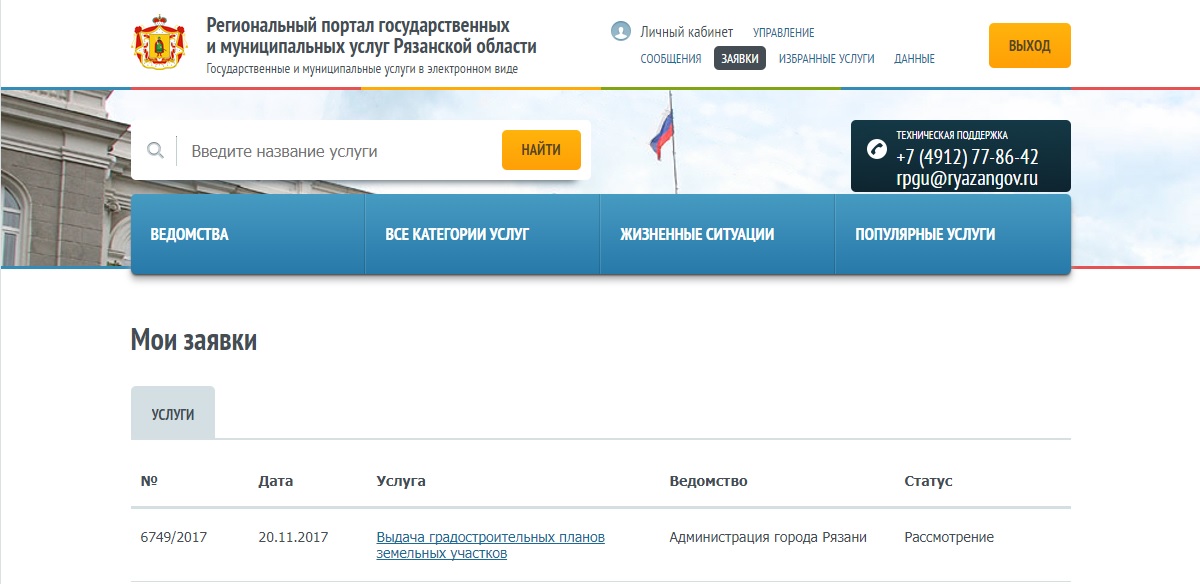 Результат оказания услуги, а также более подробную информацию о ходе рассмотрения услуги можно получить, кликнув по ссылке с наименованием услуги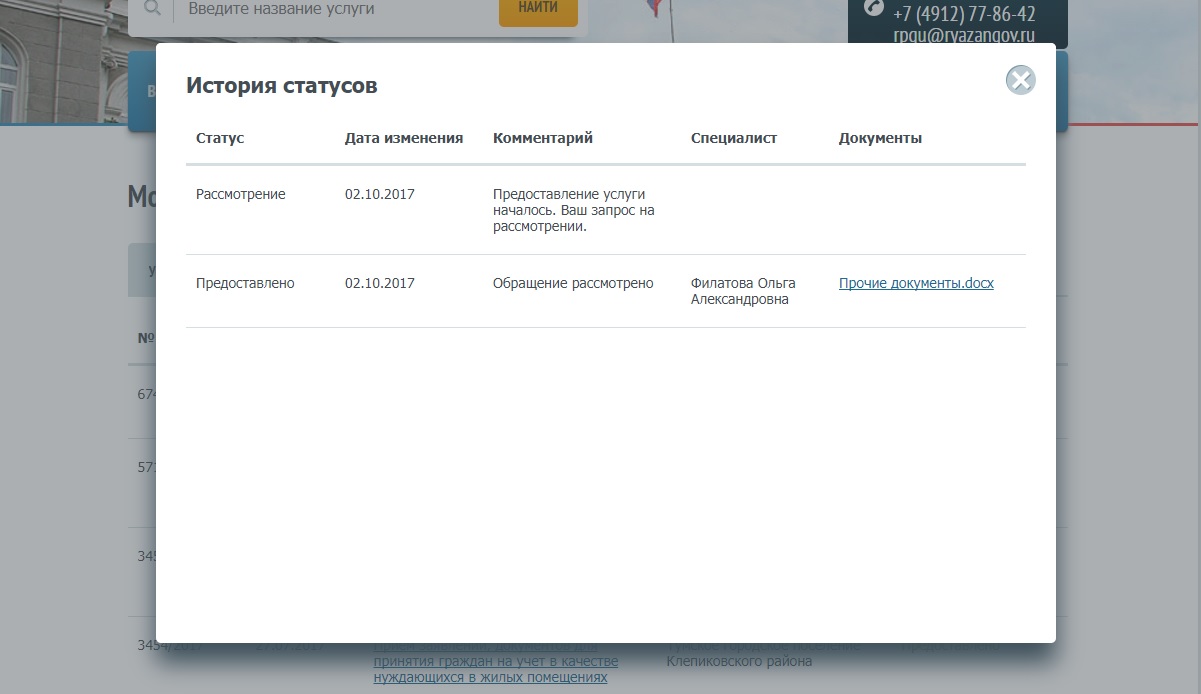 